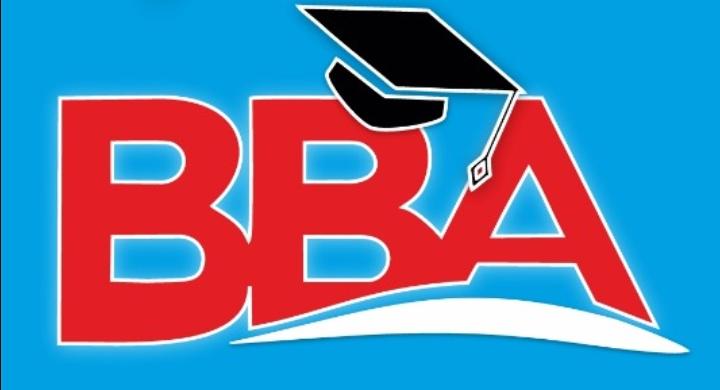 РЕГЛАМЕНТКубок “Детской Академии Наук”среди шахматистов первого разряда22 февраля - 1 марта 2020 годаМесто проведения:Нур-Султан, ул.Айнакол 54а, “Детская Академия Наук”Главный судья: Ишмухаметов Адиль РаисовичОфициальный сайт турнира:www.maestrochess.kzСистема проведения и участники турнира:Турнир проводится по круговой системе по правилам ФИДЕ. К турниру допускаются участники первого разряда. Участники, набравшие 6,5 очков из 8 возможных, получают кандидатский балл, два кандидатских балла дают право бесплатно участвовать в турнире с нормой КМС.Расписание турнира:22 февраля, 14:30 техническое совещание22 февраля, 15.00, 1 тур22 февраля 17:00, 2 тур23 февраля 15:00, 3 тур23 февраля 17:00, 4 тур29 февраля 15:00, 5тур29 февраля 17:00, 6 тур1 марта 15:00, 7 тур1 марта 17:00, 8 турЗакрытие турнира состоится в течение получаса с момента окончания заключительной партии в 8 туре. Расписание туров может быть незначительно скорректировано организационным комитетом турнира.Турнирный взнос:Для перворазрядников: 5000 тенгеЗаявки для участия в турнире принимаются до 21 февраля по телефону+7 7761832704 (Гульнур Сайлаубековна). Зарегистрированным является участник, оплативший турнирный взнос. В случае отказа от участия взнос не возвращается. В случае регистрации после указанного срока участие в турнире не гарантируется.	Контроль времени:60 минут каждому участнику до конца партииКритерии для определения мест и распределения призов при равенстве очков:a) личная встреча (результаты микроматча)b) коэффициент Бергераc) система Койя (очки против соперников, набравших >= 50% возможных очков)d) количество победe) тай-брейк для определения победителя, играется 2 партии в блиц с контролем 3 минуты + 2 секунды за каждый сделанный ход, в случае ничейного исхода 1:1 играется решающая партия “Армагеддон” с контролем 5 минут белым и 4 минуты черным без добавления времени. В случае ничьи, победителем считается шахматист, игравший черным цветом.Разрешение спорных и конфликтных ситуаций:Для разрешения споров и конфликтов назначается апелляционный комитет в составе председателя и трех заместителей из числа участников турнира. Сторона, подающая апелляцию в течение 30 минут по окончании тура, обязана внести денежный залог в размере 10 000 тенге. В случае отрицательного решения по апелляции, денежный залог не возвращается и направляется на увеличение призового фонда турнира.Контакты организаторов:Ишмухаметова Гульнур Сайлаубековна, директор турнира: +7 7761832704Ишмухаметов Адиль Раисович, главный судья: +7 7028459813ДОБРО ПОЖАЛОВАТЬ!